Tote Bag/Small child backpackExtra Set of Clothes (Please Label All Items with Child’s Name)Lunch Box (Bring Daily)1 Pack of Page ProtectorsDiapers/Wipes (Ongoing Throughout the Year)1 Box of Tissues4 pkgs. 5 oz. Cups1 Plastic Folder with Pockets (labelled) 1 Box Gallon Ziploc Bags 1 Box Snack Ziploc Bags 10 Glue Sticks1 Box of Crayons (24 Ct)(Boys) 1 Package of Washable Markers (Pipsqueaks)(Girls) 1 Play-Doh Package of 41 container Lysol wipes1 Family Photo2 Individual Photos (Wallet size)1 White Binder (1 ½ inch) – New Students OnlyNap Mat (Full Day Students Only) -Label with nameCrib Sheet for Nap Mat (Full Day Students Only) - Label with nameBlanket for Nap (Full day Students Only) - Label with name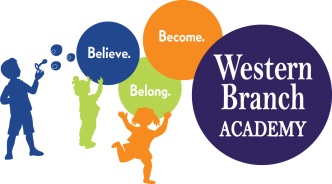 WBA 2018-2019PK 2 School Supply ListTeachers may request additional items 